Olympijské hnutí v 21. stoletíSport, a zejména ten vrcholový není již dávno apolitický, i když to o něm tvrdí někteří politici i sportovci. Je to politika a byznys, byznys především. Pořádání olympiády dnes často provázejí různé diskuze o dodržování lidských práv a o možném bojkotu. Ten, kdo rozhoduje o tom, co ve skutečnosti bude nebo nebude, je Mezinárodní olympijský výbor. Olympijská charta dostává na frak, protože MOV je dnes globalizovanou organizací sledující jeden cíl – konání olympiády v podstatě za každou cenu.Video 1 – Bojkot olympiády v Číně 2022Video 2 – Doping ve vrcholovém sportuVideo 3 – Ruská dopingová aféraVideo 4 – Bojkot LOH v roce 1984Video 5 – Mexiko 1968 - podpora Československa_____________________________________________________Mezinárodní olympijský výbor se v poslední době vlivem globalizace a komercializace sportu změnil v silnou nadnárodní organizaci, která drží monopol na největší a nejdražší sportovní událost na světě. Určuje, kde se budou hry konat a kdo se jich za jakých okolností zúčastní. Případnou neúčast svých členů potrestá. Již dvakrát krátce za sebou se hry konaly v zemi, kde jsou jasně porušována lidská práva, ale která disponuje ohromnými finančními prostředky. Zhlédněte video 1 týkající se právě ZOH v Pekingu a vyberte odpověď.V Číně se brzy po sobě konala letní i zimní olympiáda.	ANO	NEUkázalo se, že olympijské hry mohou přispět k demokratizaci země.	ANO	NENěkteří sportovci se dobrovolně nezúčastnili her v Pekingu.	ANO	NEČína pořádala zimní olympijské hry i přesto, že nemá přirozené podmínky	pro zimní sporty.	ANO	NEVrcholový sport je bohužel spojený také s dopingovými aférami. Na jedné straně je zde snaha sportovce být nejlepší, na druhé straně se výsledky sportovců zviditelňují i státy jako takové. Proto se může vyskytnout i státem řízeným doping. Zhlédněte video 2 a 3 a porovnejte situaci v této oblasti před rokem 1989 z výpovědí našich sportovců s nejnovějším dopingovým skandálem v Rusku.Někteří sportovci se v minulosti nemohli zúčastnit olympiády kvůli politickému bojkotu, a přišli tak o svou životní šanci. Česká republika se v roce 2014 na půdě parlamentu ČR omluvila možným reprezentantům z roku 1984, kdy národní olympijský výbor rozhodl o jejich neúčasti na LOH v Los Angeles. Zhlédněte video 4 a napište vlastní názor na tuto akci. Myslíte si, že měla smysl?…………………………………………………………………………………………………………………………………………………………………………………………………………………………………………………………………………………………………………………………………………………………………………………………………………………………………………………………………………………………………………………………………………………………………………………………………………………………………………………………………………………………………………………………………………………………………………………………………………………………………V posledních letech jsme si zvykli na vyjadřování podpory ukrajinským závodníkům kvůli válečnému konfliktu vyvolanému Ruskem. Podobné chování sportovců a diváků lze očekávat i při hrách v Paříži 2024. Zhlédněte video 5 a popište vlastními slovy situaci našich sportovců na letní olympiádě v Mexiku v roce 1968 krátce po srpnové okupaci.…………………………………………………………………………………………………………………………………………………………………………………………………………………………………………………………………………………………………………………………………………………………………………………………………………………………………………………………………………………………………………………………………………………………………………………………………………………………………………………………………………………………………………………………………………………………………………………………………………………………………Co jsem se touto aktivitou naučil(a):………………………………………………………………………………………………………………………………………………………………………………………………………………………………………………………………………………………………………………………………………………………………………………………………………………………………………………………………………………………………………………………………………………………………………………………………………………………………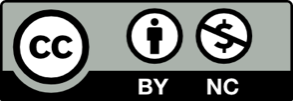 Video 2Video 3